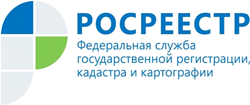 Управление Росреестра по Республике АдыгеяЕдиный реестр контрольных (надзорных) мероприятийВ рамках реформы контрольно-надзорной деятельности с 1 июля 2021 года введен в действие «Единый реестр контрольных (надзорных) мероприятий» (ЕРКНМ).Информацию о предстоящем визите  государственных  инспекторов  Управления  Росреестра  по Республике Адыгея  по использованию и охране земель  можно узнать с помощью  «Единого реестра  контрольных (надзорных) мероприятий».ЕРКНМ создан  в следующих целях:   учет объектов контроля и связанных с ними контролируемых лиц; учет сведений о соблюдении (несоблюдении) контролируемыми лицами обязательных требований и выявления индикаторов риска нарушения обязательных требований;  взаимодействие контрольных (надзорных) органов при организации и осуществлении  государственного контроля (надзора), муниципального контроля с контролируемыми лицами, с органами прокуратуры, иными гражданами и организациями, государственными органами, органами местного самоуправления; планирование и (или) проведение профилактических мероприятий, учет результатов проведения профилактических мероприятий, контрольных (надзорных) мероприятий либо использования специальных режимов государственного контроля (надзора); учет сведений о пресечении  выявленных нарушений обязательных требований, об устранении их последствий и (или) о восстановлении правового положения, существовавшего до таких нарушений Информацию о контрольных (надзорных) мероприятиях должностные лица  Управления  Росреестра  по Республике Адыгея  вносят  в  ЕРКНМ, в том числе при  необходимости  мероприятия  согласовывают  с органами  прокуратуры, и только после этого приступают  к проведению вышеуказанных  мероприятий. Материал подготовлен Управлением Росреестра по Республике Адыгея--------------------------------------Контакты для СМИ:Пресс-служба Управления Росреестра по Республике Адыгея (8772)56-02-4801_upr@rosreestr.ruwww.rosreestr.gov.ru385000, Майкоп, ул. Краснооктябрьская, д. 44